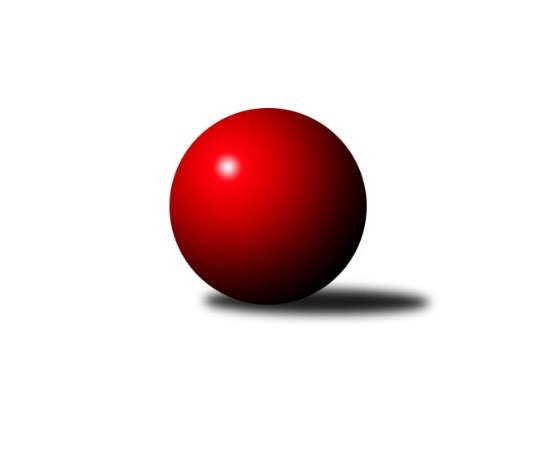 Č.16Ročník 2011/2012	25.2.2012Nejlepšího výkonu v tomto kole: 3347 dosáhlo družstvo: TJ Prostějov ˝A˝3. KLM C 2011/2012Výsledky 16. kolaSouhrnný přehled výsledků:TJ Spartak Přerov ˝B˝	- TJ Prostějov ˝A˝	2:6	3265:3347	8.0:16.0	25.2.TJ Horní Benešov ˝A˝	- HKK Olomouc ˝B˝	8:0	3186:2960	19.0:5.0	25.2.SKK Jeseník ˝A˝	- TJ Tatran Litovel ˝A˝	3:5	3113:3115	12.0:12.0	25.2.TJ Sokol Machová ˝A˝	- SKK Ostrava ˝A˝	2:6	3068:3142	7.5:16.5	25.2.TJ Sokol Michálkovice ˝B˝	- TJ  Krnov ˝A˝	2:6	2979:3026	12.0:12.0	25.2.KK Zábřeh ˝B˝	- SK Camo Slavičín ˝A˝	6:2	3214:3101	15.0:9.0	25.2.Tabulka družstev:	1.	TJ Prostějov ˝A˝	16	12	0	4	83.5 : 44.5 	220.5 : 163.5 	 3168	24	2.	SK Camo Slavičín ˝A˝	16	12	0	4	79.0 : 49.0 	203.0 : 181.0 	 3112	24	3.	KK Zábřeh ˝B˝	16	11	1	4	78.0 : 50.0 	219.5 : 164.5 	 3160	23	4.	TJ Horní Benešov ˝A˝	16	10	1	5	77.5 : 50.5 	210.0 : 174.0 	 3184	21	5.	TJ Spartak Přerov ˝B˝	16	10	0	6	80.5 : 47.5 	212.0 : 172.0 	 3147	20	6.	SKK Ostrava ˝A˝	16	7	1	8	61.5 : 66.5 	201.5 : 182.5 	 3137	15	7.	TJ Sokol Michálkovice ˝B˝	16	6	1	9	63.0 : 65.0 	199.5 : 184.5 	 3119	13	8.	HKK Olomouc ˝B˝	16	6	0	10	50.0 : 78.0 	172.0 : 212.0 	 3065	12	9.	TJ  Krnov ˝A˝	16	5	2	9	50.0 : 78.0 	159.0 : 225.0 	 3088	12	10.	TJ Tatran Litovel ˝A˝	16	4	3	9	52.0 : 76.0 	181.5 : 202.5 	 3078	11	11.	SKK Jeseník ˝A˝	16	4	2	10	48.0 : 80.0 	168.5 : 215.5 	 3064	10	12.	TJ Sokol Machová ˝A˝	16	3	1	12	45.0 : 83.0 	157.0 : 227.0 	 3068	7Podrobné výsledky kola:	 TJ Spartak Přerov ˝B˝	3265	2:6	3347	TJ Prostějov ˝A˝	Petr Vácha	133 	 130 	 142 	141	546 	 0:4 	 575 	 137	135 	 154	149	Miroslav Znojil	Jiří Divila ml.	118 	 145 	 133 	130	526 	 0:4 	 600 	 141	156 	 155	148	Bronislav Diviš	Stanislav Beňa st.	114 	 121 	 140 	129	504 	 2:2 	 520 	 125	144 	 125	126	Petr Černohous	Milan Kanda	146 	 133 	 137 	135	551 	 2:2 	 540 	 127	109 	 147	157	Josef Jurda *1	Vojtěch Venclík	134 	 151 	 147 	129	561 	 1.5:2.5 	 560 	 151	154 	 126	129	Petr Pospíšilík	Vladimír Mánek	150 	 136 	 149 	142	577 	 2.5:1.5 	 552 	 150	139 	 126	137	Jan Pernicarozhodčí: střídání: *1 od 57. hodu Roman RolencNejlepší výkon utkání: 600 - Bronislav Diviš	 TJ Horní Benešov ˝A˝	3186	8:0	2960	HKK Olomouc ˝B˝	Michal Klich	136 	 127 	 144 	111	518 	 2:2 	 513 	 119	150 	 121	123	Dušan Říha	Petr Dankovič	129 	 129 	 136 	149	543 	 4:0 	 469 	 115	96 	 122	136	Josef Čapka	Bohuslav Čuba	136 	 149 	 132 	150	567 	 4:0 	 508 	 127	136 	 123	122	Jiří Kropáč	Zdeněk Černý	121 	 123 	 122 	126	492 	 3:1 	 482 	 113	112 	 141	116	Milan Sekanina	Miroslav Petřek ml.	135 	 134 	 140 	132	541 	 3:1 	 507 	 129	119 	 126	133	Aleš Čapka	Kamil Kubeša	108 	 137 	 139 	141	525 	 3:1 	 481 	 123	124 	 125	109	Jan Tögelrozhodčí: Nejlepší výkon utkání: 567 - Bohuslav Čuba	 SKK Jeseník ˝A˝	3113	3:5	3115	TJ Tatran Litovel ˝A˝	Jakub Smejkal	123 	 131 	 122 	109	485 	 1:3 	 516 	 122	138 	 145	111	Jakub Mokoš	Jiří Fárek	136 	 124 	 115 	140	515 	 1:3 	 545 	 141	148 	 121	135	Petr Axman	Michal Smejkal	134 	 134 	 139 	120	527 	 3:1 	 504 	 118	124 	 133	129	David Čulík	Petr Šulák	135 	 139 	 135 	152	561 	 3:1 	 531 	 138	134 	 124	135	Jiří Čamek	Václav Smejkal	127 	 128 	 144 	123	522 	 3:1 	 488 	 113	133 	 126	116	Kamil Axman	Miroslav Setinský	120 	 119 	 137 	127	503 	 1:3 	 531 	 139	135 	 120	137	Miroslav Talášekrozhodčí: Nejlepší výkon utkání: 561 - Petr Šulák	 TJ Sokol Machová ˝A˝	3068	2:6	3142	SKK Ostrava ˝A˝	Radek Stoklásek	149 	 134 	 118 	110	511 	 1:3 	 519 	 125	137 	 139	118	Vladimír Korta	Jiří Tesař	122 	 135 	 106 	132	495 	 2:2 	 506 	 140	133 	 122	111	Pavel Gerlich	Jan Gala	122 	 138 	 125 	119	504 	 0:4 	 538 	 127	141 	 140	130	Miroslav Pytel	Milan Dovrtěl	128 	 121 	 143 	140	532 	 2:2 	 505 	 137	132 	 123	113	Jiří Trnka	Jaroslav Michalík	125 	 105 	 114 	111	455 	 0:4 	 543 	 140	138 	 145	120	Libor Tkáč	Miroslav Míšek	149 	 154 	 126 	142	571 	 2.5:1.5 	 531 	 128	132 	 129	142	Petr Holasrozhodčí: Nejlepší výkon utkání: 571 - Miroslav Míšek	 TJ Sokol Michálkovice ˝B˝	2979	2:6	3026	TJ  Krnov ˝A˝	Tomáš Rechtoris	123 	 138 	 113 	127	501 	 2:2 	 507 	 120	115 	 140	132	Bedřich Pluhař	Petr Řepecký	120 	 126 	 126 	113	485 	 2:2 	 509 	 132	124 	 124	129	Petr Vaněk	Josef Linhart	129 	 105 	 143 	127	504 	 3:1 	 485 	 115	129 	 127	114	Jiří Jedlička	Josef Jurášek	115 	 149 	 125 	135	524 	 3:1 	 491 	 126	136 	 117	112	František Vícha	Petr Jurášek	120 	 142 	 128 	111	501 	 2:2 	 519 	 141	132 	 120	126	Vlastimil Kotrla	Michal Zych	117 	 119 	 115 	113	464 	 0:4 	 515 	 120	152 	 127	116	Martin Weissrozhodčí: Nejlepší výkon utkání: 524 - Josef Jurášek	 KK Zábřeh ˝B˝	3214	6:2	3101	SK Camo Slavičín ˝A˝	Michal Albrecht	133 	 128 	 139 	136	536 	 2:2 	 541 	 140	137 	 138	126	Rostislav Gorecký	Milan Šula	128 	 112 	 128 	150	518 	 2:2 	 530 	 124	125 	 152	129	Jiří Zimek	Marek Ollinger	142 	 123 	 135 	141	541 	 3:1 	 514 	 126	128 	 130	130	Bronislav Fojtík	Jiří Michálek	146 	 129 	 129 	123	527 	 2.5:1.5 	 498 	 129	112 	 129	128	Libor Pekárek ml. *1	Václav Ondruch	148 	 124 	 141 	133	546 	 3:1 	 497 	 124	136 	 123	114	Pavel Sláma	Josef Karafiát	157 	 133 	 123 	133	546 	 2.5:1.5 	 521 	 125	131 	 132	133	Karel Ivanišrozhodčí: střídání: *1 od 61. hodu Zdeněk GajdaNejlepšího výkonu v tomto utkání: 546 kuželek dosáhli: Václav Ondruch, Josef KarafiátPořadí jednotlivců:	jméno hráče	družstvo	celkem	plné	dorážka	chyby	poměr kuž.	Maximum	1.	Petr Pospíšilík 	TJ Prostějov ˝A˝	551.96	367.2	184.8	2.1	9/9	(582)	2.	Miroslav Petřek  ml.	TJ Horní Benešov ˝A˝	546.50	358.8	187.7	3.0	8/8	(560)	3.	Bronislav Diviš 	TJ Prostějov ˝A˝	542.67	352.2	190.5	2.6	8/9	(636)	4.	Bohuslav Čuba 	TJ Horní Benešov ˝A˝	542.46	361.4	181.0	2.7	8/8	(574)	5.	Vladimír Mánek 	TJ Spartak Přerov ˝B˝	541.02	367.0	174.0	3.3	7/8	(600)	6.	Petr Holas 	SKK Ostrava ˝A˝	539.30	362.0	177.3	5.2	8/8	(586)	7.	Milan Kanda 	TJ Spartak Přerov ˝B˝	538.16	360.3	177.9	3.1	8/8	(597)	8.	Petr Řepecký 	TJ Sokol Michálkovice ˝B˝	535.98	360.3	175.7	3.4	8/8	(570)	9.	Miroslav Míšek 	TJ Sokol Machová ˝A˝	535.01	352.5	182.5	2.1	9/9	(571)	10.	Václav Smejkal 	SKK Jeseník ˝A˝	534.71	357.7	177.0	4.4	9/9	(578)	11.	Michal Klich 	TJ Horní Benešov ˝A˝	533.22	363.1	170.1	5.8	7/8	(565)	12.	Kamil Kubeša 	TJ Horní Benešov ˝A˝	532.50	362.9	169.6	4.3	8/8	(564)	13.	Jiří Trnka 	SKK Ostrava ˝A˝	532.47	350.0	182.4	4.0	8/8	(580)	14.	Pavel Gerlich 	SKK Ostrava ˝A˝	531.67	357.0	174.6	4.6	7/8	(605)	15.	Stanislav Beňa  st.	TJ Spartak Přerov ˝B˝	531.52	363.2	168.3	5.2	8/8	(561)	16.	Pavel Sláma 	SK Camo Slavičín ˝A˝	530.57	353.3	177.3	3.8	9/9	(580)	17.	Josef Linhart 	TJ Sokol Michálkovice ˝B˝	530.36	361.2	169.2	3.4	7/8	(555)	18.	Marek Ollinger 	KK Zábřeh ˝B˝	530.02	359.0	171.0	4.8	8/8	(573)	19.	Jiří Čamek 	TJ Tatran Litovel ˝A˝	529.54	358.0	171.6	4.3	6/8	(557)	20.	Karel Ivaniš 	SK Camo Slavičín ˝A˝	528.67	350.2	178.5	4.0	9/9	(575)	21.	Jiří Michálek 	KK Zábřeh ˝B˝	527.69	356.4	171.3	4.0	8/8	(593)	22.	Martin Koraba 	TJ  Krnov ˝A˝	527.53	352.1	175.5	6.1	8/9	(561)	23.	Josef Karafiát 	KK Zábřeh ˝B˝	527.43	356.4	171.0	7.0	7/8	(569)	24.	Rostislav Gorecký 	SK Camo Slavičín ˝A˝	526.90	356.6	170.3	2.8	9/9	(570)	25.	Jan Pernica 	TJ Prostějov ˝A˝	526.61	352.1	174.5	4.9	7/9	(553)	26.	Michal Albrecht 	KK Zábřeh ˝B˝	524.98	353.7	171.3	5.2	8/8	(565)	27.	Miroslav Znojil 	TJ Prostějov ˝A˝	524.49	352.3	172.2	3.2	9/9	(575)	28.	Bedřich Pluhař 	TJ  Krnov ˝A˝	523.52	351.0	172.5	5.7	6/9	(557)	29.	Milan Šula 	KK Zábřeh ˝B˝	522.48	356.1	166.4	4.0	7/8	(547)	30.	Martin Marek 	KK Zábřeh ˝B˝	522.13	355.2	166.9	4.3	8/8	(571)	31.	Jiří Fárek 	SKK Jeseník ˝A˝	520.93	349.8	171.1	6.1	7/9	(575)	32.	Tomáš Rechtoris 	TJ Sokol Michálkovice ˝B˝	520.71	355.4	165.3	7.0	8/8	(549)	33.	Vlastimil Kotrla 	TJ  Krnov ˝A˝	520.59	359.1	161.4	6.7	9/9	(569)	34.	Libor Tkáč 	SKK Ostrava ˝A˝	520.38	354.6	165.8	6.6	7/8	(565)	35.	Petr Vácha 	TJ Spartak Přerov ˝B˝	519.75	359.5	160.3	5.4	7/8	(580)	36.	Vojtěch Venclík 	TJ Spartak Přerov ˝B˝	519.49	352.9	166.6	3.9	8/8	(574)	37.	Vlastimil Skopalík 	TJ Horní Benešov ˝A˝	519.39	358.0	161.4	7.2	7/8	(584)	38.	Roman Rolenc 	TJ Prostějov ˝A˝	518.90	342.2	176.7	2.9	7/9	(546)	39.	Libor Pekárek ml. 	SK Camo Slavičín ˝A˝	518.18	356.6	161.6	5.3	8/9	(565)	40.	Josef Jurášek 	TJ Sokol Michálkovice ˝B˝	517.95	356.1	161.9	6.4	8/8	(542)	41.	Dušan Říha 	HKK Olomouc ˝B˝	517.92	349.7	168.2	5.7	8/8	(574)	42.	Vlastimil Grebeníček 	TJ Sokol Machová ˝A˝	516.64	357.1	159.5	5.7	7/9	(554)	43.	Kamil Axman 	TJ Tatran Litovel ˝A˝	516.54	353.2	163.3	5.7	7/8	(549)	44.	Vladimír Korta 	SKK Ostrava ˝A˝	516.48	349.0	167.4	5.7	7/8	(573)	45.	Milan Dovrtěl 	TJ Sokol Machová ˝A˝	515.82	352.3	163.5	5.7	9/9	(559)	46.	Václav Hrejzek 	TJ Sokol Michálkovice ˝B˝	515.17	352.3	162.9	7.1	8/8	(555)	47.	Radek Malíšek 	HKK Olomouc ˝B˝	515.08	356.0	159.1	7.2	6/8	(534)	48.	David Čulík 	TJ Tatran Litovel ˝A˝	514.58	350.1	164.5	5.8	8/8	(567)	49.	Jaroslav Michalík 	TJ Sokol Machová ˝A˝	513.38	355.7	157.7	7.2	9/9	(538)	50.	Miroslav Talášek 	TJ Tatran Litovel ˝A˝	513.26	347.6	165.6	4.7	7/8	(562)	51.	Jiří Divila st. 	TJ Spartak Přerov ˝B˝	512.87	351.8	161.1	6.8	6/8	(569)	52.	Michal Smejkal 	SKK Jeseník ˝A˝	512.38	348.5	163.8	5.1	9/9	(566)	53.	Radek Stoklásek 	TJ Sokol Machová ˝A˝	512.25	349.9	162.4	7.2	7/9	(563)	54.	Petr Dankovič 	TJ Horní Benešov ˝A˝	512.11	348.9	163.2	5.3	8/8	(550)	55.	Bronislav Fojtík 	SK Camo Slavičín ˝A˝	510.40	352.5	157.9	5.0	6/9	(596)	56.	Jiří Kropáč 	HKK Olomouc ˝B˝	510.12	343.6	166.5	3.4	6/8	(553)	57.	Josef Jurda 	TJ Prostějov ˝A˝	509.67	351.9	157.7	6.1	6/9	(540)	58.	Miroslav Pytel 	SKK Ostrava ˝A˝	508.71	344.6	164.1	7.2	8/8	(545)	59.	Milan Sekanina 	HKK Olomouc ˝B˝	508.13	352.1	156.1	5.8	6/8	(533)	60.	Petr Vaněk 	TJ  Krnov ˝A˝	506.57	351.3	155.3	5.2	9/9	(563)	61.	Jiří Jedlička 	TJ  Krnov ˝A˝	506.16	344.1	162.1	7.8	9/9	(576)	62.	Jiří Zimek 	SK Camo Slavičín ˝A˝	505.78	345.3	160.5	6.6	6/9	(566)	63.	Petr Šulák 	SKK Jeseník ˝A˝	504.60	342.1	162.5	5.6	9/9	(561)	64.	Josef Čapka 	HKK Olomouc ˝B˝	500.69	356.9	143.8	10.7	7/8	(534)	65.	Miroslav Setinský 	SKK Jeseník ˝A˝	493.83	338.2	155.6	9.8	6/9	(526)	66.	Bohuslav Husek 	TJ Sokol Machová ˝A˝	492.63	342.8	149.8	10.0	7/9	(534)	67.	Petr Jurášek 	TJ Sokol Michálkovice ˝B˝	490.00	337.1	152.9	10.6	6/8	(518)		Jaromír Hendrych ml. 	TJ Horní Benešov ˝A˝	569.00	387.0	182.0	4.0	1/8	(569)		Václav Ondruch 	KK Zábřeh ˝B˝	562.25	369.3	192.9	1.8	2/8	(575)		Pavel Pekárek 	SK Camo Slavičín ˝A˝	546.00	356.0	190.0	1.0	1/9	(546)		Jiří Divila ml. 	TJ Spartak Přerov ˝B˝	542.75	363.1	179.6	2.7	4/8	(579)		David Pospíšil 	HKK Olomouc ˝B˝	534.73	358.0	176.7	4.9	5/8	(569)		Martin Weiss 	TJ  Krnov ˝A˝	533.50	354.6	179.0	6.4	5/9	(557)		Rostislav  Cundrla 	SKK Jeseník ˝A˝	532.00	356.5	175.5	5.5	2/9	(564)		Petr Axman 	TJ Tatran Litovel ˝A˝	530.20	357.8	172.4	4.1	5/8	(550)		Vladislav Pečinka 	TJ Horní Benešov ˝A˝	528.00	374.0	154.0	10.0	1/8	(528)		Pavel Čech 	TJ Sokol Michálkovice ˝B˝	526.00	359.0	167.0	9.0	1/8	(526)		Jakub Mokoš 	TJ Tatran Litovel ˝A˝	525.75	358.6	167.1	4.8	4/8	(563)		Martin Jindra 	TJ Tatran Litovel ˝A˝	522.75	346.6	176.1	5.3	2/8	(548)		Aleš Čapka 	HKK Olomouc ˝B˝	522.70	354.4	168.4	6.5	5/8	(575)		Michal Zych 	TJ Sokol Michálkovice ˝B˝	520.63	355.1	165.5	4.4	5/8	(544)		Petr Černohous 	TJ Prostějov ˝A˝	516.10	351.2	165.0	5.9	5/9	(543)		Jiří Tesař 	TJ Sokol Machová ˝A˝	515.00	354.2	160.8	4.6	3/9	(568)		Jakub Smejkal 	SKK Jeseník ˝A˝	512.83	346.3	166.5	5.2	3/9	(540)		Jan Tögel 	HKK Olomouc ˝B˝	512.80	347.6	165.2	7.5	5/8	(582)		Jiří Vrba  	SKK Jeseník ˝A˝	511.70	351.9	159.8	7.4	5/9	(534)		Jiří Forcek 	TJ  Krnov ˝A˝	509.33	351.5	157.8	7.3	3/9	(557)		Petr Bařinka 	SK Camo Slavičín ˝A˝	507.50	357.0	150.5	5.5	2/9	(534)		Václav Švub 	KK Zábřeh ˝B˝	506.00	320.0	186.0	5.0	1/8	(506)		Jan Gala 	TJ Sokol Machová ˝A˝	504.00	363.0	141.0	10.0	1/9	(504)		Zdeněk Gajda 	SK Camo Slavičín ˝A˝	503.50	353.0	150.6	5.7	5/9	(543)		Miloslav  Compel 	KK Zábřeh ˝B˝	503.00	370.0	133.0	8.0	1/8	(503)		Leoš Hamrlíček 	TJ Sokol Machová ˝A˝	500.00	361.0	139.0	10.0	1/9	(500)		Jiří Kráčmar 	TJ Tatran Litovel ˝A˝	499.85	348.9	151.0	6.2	4/8	(534)		Radek Foltýn 	SKK Ostrava ˝A˝	494.69	351.4	143.3	12.0	4/8	(520)		František Baleka 	TJ Tatran Litovel ˝A˝	494.06	342.1	151.9	7.9	4/8	(544)		Jaroslav Lakomý 	TJ  Krnov ˝A˝	493.67	344.0	149.7	7.0	3/9	(527)		Stanislav Brosinger 	TJ Tatran Litovel ˝A˝	492.50	352.5	140.0	10.0	2/8	(500)		Zdeněk Černý 	TJ Horní Benešov ˝A˝	492.00	344.0	148.0	7.0	1/8	(492)		Karel Kučera 	SKK Jeseník ˝A˝	486.50	351.5	135.0	7.5	2/9	(506)		Jaromír Čech 	TJ  Krnov ˝A˝	486.00	330.0	156.0	6.0	1/9	(486)		Michal Juráš 	SKK Jeseník ˝A˝	485.00	327.0	158.0	11.0	1/9	(485)		Jiří Michalík 	TJ Sokol Machová ˝A˝	483.00	323.0	160.0	8.0	1/9	(483)		Radek Husek 	TJ Sokol Machová ˝A˝	482.50	328.0	154.5	7.0	2/9	(497)		František Vícha 	TJ  Krnov ˝A˝	481.75	333.5	148.3	10.5	4/9	(491)		Jiří Chylík 	TJ  Krnov ˝A˝	481.50	335.5	146.0	12.0	2/9	(493)		Petr  Šulák ml. 	SKK Jeseník ˝A˝	481.00	336.0	145.0	8.0	1/9	(481)		Jiří Hradílek 	TJ Spartak Přerov ˝B˝	476.00	335.0	141.0	12.5	2/8	(485)		Jaroslav Pěcha 	TJ Spartak Přerov ˝B˝	474.00	315.0	159.0	6.0	1/8	(474)		Jaroslav Navrátil 	SKK Jeseník ˝A˝	461.33	328.7	132.7	12.0	3/9	(484)		Jaromír Měřil 	TJ Sokol Machová ˝A˝	420.00	307.0	113.0	18.0	1/9	(420)Sportovně technické informace:Starty náhradníků:registrační číslo	jméno a příjmení 	datum startu 	družstvo	číslo startu
Hráči dopsaní na soupisku:registrační číslo	jméno a příjmení 	datum startu 	družstvo	Program dalšího kola:17. kolo3.3.2012	so	9:00	TJ  Krnov ˝A˝ - TJ Sokol Machová ˝A˝	3.3.2012	so	9:00	HKK Olomouc ˝B˝ - TJ Prostějov ˝A˝	3.3.2012	so	10:00	SKK Ostrava ˝A˝ - KK Zábřeh ˝B˝	3.3.2012	so	10:00	SK Camo Slavičín ˝A˝ - SKK Jeseník ˝A˝	3.3.2012	so	10:00	TJ Tatran Litovel ˝A˝ - TJ Horní Benešov ˝A˝	3.3.2012	so	13:00	TJ Sokol Michálkovice ˝B˝ - TJ Spartak Přerov ˝B˝	Nejlepší šestka kola - absolutněNejlepší šestka kola - absolutněNejlepší šestka kola - absolutněNejlepší šestka kola - absolutněNejlepší šestka kola - dle průměru kuželenNejlepší šestka kola - dle průměru kuželenNejlepší šestka kola - dle průměru kuželenNejlepší šestka kola - dle průměru kuželenNejlepší šestka kola - dle průměru kuželenPočetJménoNázev týmuVýkonPočetJménoNázev týmuPrůměr (%)Výkon5xBronislav DivišProstějov6003xMiroslav MíšekMachová A110.765716xVladimír MánekSp.Přerov B5777xBronislav DivišProstějov110.576002xMiroslav ZnojilProstějov5755xBohuslav ČubaHor.Beneš.A109.155673xMiroslav MíšekMachová A5711xPetr ŠulákJeseník A107.95614xBohuslav ČubaHor.Beneš.A5674xVladimír MánekSp.Přerov B106.335771xPetr ŠulákJeseník A5612xMiroslav ZnojilProstějov105.96575